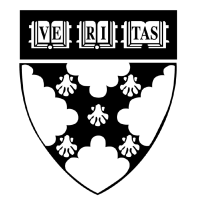 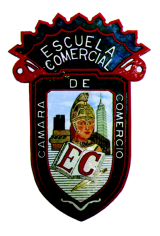 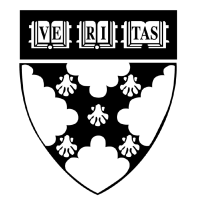 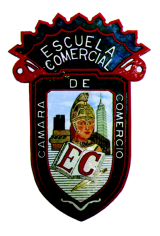 Tema:GUIAActividad 1:English Exam Guide for 2A.  Student's Book, Review of units 3-4, page 58-59.Materia: InglesProfesor: Rachael Onwoke